№16                                                                                     09.11.2023г.ПИНЧУГСКИЙ СЕЛЬСКИЙ СОВЕТ ДЕПУТАТОВБОГУЧАНСКОГО РАЙОНАКРАСНОЯРСКОГО КРАЯР Е Ш Е Н И Е         15.09.2023                                         п.Пинчуга                                     № 16О  внесении изменений в Устав Пинчугского сельсоветаБогучанского района Красноярского краяВ соответствии с Федеральным законом от 06.10.2003 № 131-ФЗ «Об общих принципах организации местного самоуправления в Российской Федерации», Уставом Пинчугского сельсовета Богучанского района Красноярского края, Пинчугский  сельский Совет депутатов РЕШИЛ:         1.Внести изменения в Устав Пинчугского сельсовета Богучанского района Красноярского края.  В статью 29 «Компетенция администрации» в пункте добавить подпункт 4 следующим содержанием:«Принимает решения о создании, реорганизации и ликвидации муниципальных унитарных предприятий, и муниципальных учреждений, утверждает их уставы, назначает на должность и освобождает от должности их руководителей»                     2.    Контроль за исполнением настоящего решения оставляю за собой.Настоящее решение вступает в силу со дня, следующего за днёмопубликования в периодическом печатном издании  «Пинчугский вестник».Председатель Пинчугского сельскогоСовета депутатов                                                                                                      Н.А.ФисенкоИ.О.Главы Пинчугского сельсовета                                                Е.С.ШептяковаДата регистрации муниципального правового акта 01.11.2023гГосударственный регистрационный номер муниципального правового акта RU245073132023002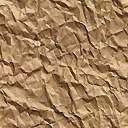 